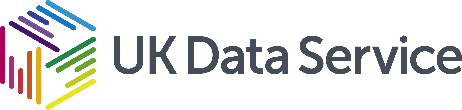 Grant Number: (if applicable, if not N/A)  ES/P004008/1Sponsor: ESRCProject title: Production without medicalisation: a pilot intervention in global protein productionThe following files have been archived:Publications: (based on this data, if any)Hinchliffe et al (submitted) Production without medicalisation – socio-economic drivers of disease and antimicrobial uses in agriculture, Agriculture and Human Values File nameFile description (Short description of content, sample size, format, any linking between different types of data, i.e. survey and interviews/focus groups)Aquaculture pond credit interview dataData in which farmers describe access to various forms of credit (in kind, micro-credit, NGO, banks).  The interviews were carried out with a sub-sample from the main survey.  N=46 in SW Bangladesh.  Sampling was based on purposive selection of farms in order to generate a variety of farm sizes and cropping patterns.   Interviews were conducted in Bangla and the field researcher then summarised responses to the survey questions in English.  There are no verbatim transcripts, simply summarised responses.  The App Number corresponds to the survey number in the main survey data so cross reference to farm and farmer characteristics are possible,